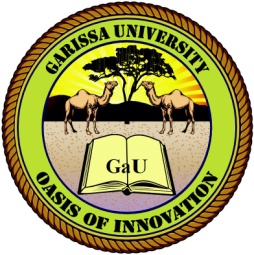 GARISSA UNIVERSITY UNIVERSITY EXAMINATION 2019/2020 ACADEMIC YEAR TWOSECOND SEMESTER EXAMINATIONSCHOOL OF SCHOOL OF PURE AND APPLIED SCIENCESFOR THE DEGREE OF BACHELOR OF EDUCATIONCOURSE CODE: STA 211COURSE TITLE: PROBABILITY AND STATISTICS IIEXAMINATION DURATION: 2 HOURSDATE: 11/12/2020		                               TIME: 03.00-05.00 PMINSTRUCTION TO CANDIDATESThe examination has FIVE (5) questionsQuestion ONE (1) is COMPULSORY Choose any other TWO (2) questions from the remaining FOUR (4) questionsUse sketch diagrams to illustrate your answer whenever necessaryDo not carry mobile phones or any other written materials in examination roomDo not write on this paperThis paper consists of SIX (6) printed pages               	please turn overQUESTION ONE (COMPULSORY)QUESTION ONE (30 MARKS)The moment generating function of a random variable,   is given by   Determine the mean and variance of    								  (6 marks)A continuous random variable, has probability density function given by        FindThe value of    							  (2 marks) 							           (3 marks)  								  (3 marks)  								  (3 marks)The growth of a sunflower plant is found to be normally distributed with a mean of 10 and a variance of 7.5. Find the probability that a sunflower picked at random will have a height between 8m and 13m inclusive 					  (4 marks)A random variable  has a Poisson distribution with mean of 4. Find   							  (3 marks)A random variable  has a binomial distribution with parameters    and    Find    			  (3 marks)A discrete random variable    has the following probability distribution functionIf    determine    					           (3 marks)QUESTION TWO (20 MARKS)A continuous random variable  has the probability distribution function,   given by  Find the constant    					  (5 marks)Find   	                                      (3 marks)A fair coin is tossed three times. The number of sequences of heads is denoted by  and the number of sequences of tails is denoted by    A sequence of heads begins and ends with a head so that for the outcome,   and for the outcome  List the sample space  					    (1 mark)Construct a table of the joint probability distribution of   								  (2 marks)Find the marginal distribution of     		  (2 marks)Show that    are not independent  		  (4 marks)Find    						  (3 marks)QUESTION THREE (20 MARKS)Between 6pm and 7pm, safaricom directory enquiries receives calls at the rate of 2 per minute. Assuming that the calls  arrive at random points in time, determine the probability that 4 calls arrive in a randomly chosen minute  		  (3 marks)6 calls arrive in a randomly chosen minute 		  (4 marks) A random variable,    has a Poisson distribution with mean 1.7. Determine    						  (3 marks)(i) Given  , compute    	  (5 marks)	(ii)Given   if   find  												  (5 marks)QQUESTION 4 (20 MARKS)The discrete random variable   has the distribution function   Find The probability distribution of    	  (3 marks)  							  (2 marks)  						  (2 marks)  							  (7 marks)Mohamed catches a bus to work every morning. According to the timetable, the bus is due at 8am, but Mohamed knows that the bus can arrive at a random time between 5 minutes early and 9 minutes late. The random variable   represents the time in minutes after 7.55am when the bus arrivesSuggest a suitable model for the distribution of    and specify it fully  							    (1 mark)Calculate the mean time of arrival of the bus  	    (1 mark)Find the cumulative distribution of   			  (3 marks)Mohamed will be late if the bus arrives after 8.05am. Find the probability that Mohamed is late for work	    (1 mark)QUESTION FIVE (20 MARKS)The discrete random variable   has the probability distribution as follows  Write the probability generating function of    for the random variable    						  (3 marks)Find the value of   at    			  (2 marks)Find    using    					  (2 marks)An internet service provider has a large number of users connecting its computers. On average, only three users every hour fail to connect to the internet at their first attemptGive two reasons why a Poisson distribution might be a suitable model for the number of failed connections every hour 									  (2 marks)Find the probability that in a randomly chosen hour,All internet users connect at their first attempt 		  (2 marks)More than four users fail to connect at their first attempt 												  (2 marks)Write down the distribution of the number of users failing to connect at their first attempt in an 8-hour period 	    (1 mark)Using a suitable approximation, find the probability that 12 or more users fail to connect at their first attempt in a randomly chosen 8-hour period  				  (5 marks)-10112345